Police Reports For Today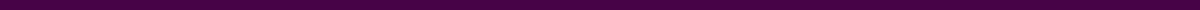 Date: May 29, 2024Location: New York, NYIncident 1: BurglaryTime: 08:30 AMLocation: 123 Maple StreetDescription: A residential burglary was reported. The suspect entered through a rear window and stole electronics and jewelry. No injuries were reported. The investigation is ongoing.Suspect: UnknownStatus: Active InvestigationIncident 2: Traffic AccidentTime: 11:45 AMLocation: Intersection of 5th Avenue and 34th StreetDescription: A two-car collision occurred at the intersection, resulting in minor injuries to both drivers. Both vehicles sustained significant damage. Emergency services responded promptly, and the injured were treated on the scene.Suspect: Not applicableStatus: ResolvedIncident 3: AssaultTime: 02:15 PMLocation: Central Park, near the Bethesda TerraceDescription: An altercation between two individuals led to an assault. One individual was arrested, and the victim was taken to a nearby hospital with non-life-threatening injuries. Witnesses provided statements to the police.Suspect: John Doe (arrested)Status: Suspect in custodyIncident 4: TheftTime: 04:00 PMLocation: 456 BroadwayDescription: A shoplifting incident was reported at a local retail store. The suspect stole clothing items and fled the scene. Security footage is being reviewed to identify the suspect.Suspect: UnknownStatus: Active InvestigationIncident 5: VandalismTime: 06:30 PMLocation: 789 Pine StreetDescription: A case of vandalism was reported at a public park. Several benches and playground equipment were damaged. Authorities are seeking information from the public to identify the perpetrators.Suspect: UnknownStatus: Active Investigation.